СОВЕТ ДЕПУТАТОВ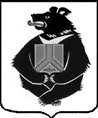 СРЕДНЕУРГАЛЬСКОГО СЕЛЬСКОГО ПОСЕЛЕНИЯ Верхнебуреинского муниципального районаХабаровского краяРЕШЕНИЕот 16.11.2023 № 36с.Средний УргалО принятии решения о внесении изменений в устав Среднеургальского сельского поселения Верхнебуреинского муниципального района Хабаровского края        В целях приведения устава Среднеургальского сельского поселения Верхнебуреинского муниципального района Хабаровского края в соответствии  с Федеральным законом от 06.10.2003 №131-ФЗ «Об общих принципах организации местного самоуправления в Российской Федерации», Федеральным законом от 10.07.2023 г. №286-ФЗ «О внесении изменений в отдельные законодательные акты Российской Федерации», Совет депутатов Среднеургальского сельского поселения  Верхнебуреинского муниципального района Хабаровского края РЕШИЛ:1. Утвердить решения Совета депутатов Среднеургальского сельского поселения Верхнебуреинского муниципального района от 16.11.2023 № 37 «О внесении изменений в устав Среднеургальского сельского поселения Верхнебуреинского муниципального района Хабаровского края».2. Контроль за исполнением настоящего решения возложить на председателя Совета депутатов Н.С.Левина.3. Настоящее решение вступает в силу после его официального опубликования (обнародования).Председатель Совета депутатов                                               Н.С.ЛевинаГлава сельского поселения	                     Н.С.Левина	РС 00036